Тема: местоимение как часть речи. Тема: местоимение как часть речи. Тема: местоимение как часть речи. Тип: изучение нового материалаТип: изучение нового материалаТип: изучение нового материалаТип: изучение нового материалаЗадачи:развивать учение распознавать местоимение среди других частей речи;развивать умение находить в тексте личные местоимения;учить правильно употреблять  местоимения в речи.Задачи:развивать учение распознавать местоимение среди других частей речи;развивать умение находить в тексте личные местоимения;учить правильно употреблять  местоимения в речи.Задачи:развивать учение распознавать местоимение среди других частей речи;развивать умение находить в тексте личные местоимения;учить правильно употреблять  местоимения в речи.Задачи:развивать учение распознавать местоимение среди других частей речи;развивать умение находить в тексте личные местоимения;учить правильно употреблять  местоимения в речи.Задачи:развивать учение распознавать местоимение среди других частей речи;развивать умение находить в тексте личные местоимения;учить правильно употреблять  местоимения в речи.Задачи:развивать учение распознавать местоимение среди других частей речи;развивать умение находить в тексте личные местоимения;учить правильно употреблять  местоимения в речи.Задачи:развивать учение распознавать местоимение среди других частей речи;развивать умение находить в тексте личные местоимения;учить правильно употреблять  местоимения в речи.Планируемые результатыПланируемые результатыПланируемые результатыПланируемые результатыПланируемые результатыПланируемые результатыПланируемые результатыПредметные:распознавать местоимения среди других частей речи;определять наличие в тексте личных местоимений;учиться правильно употреблять местоимения в речи.Предметные:распознавать местоимения среди других частей речи;определять наличие в тексте личных местоимений;учиться правильно употреблять местоимения в речи.Метапредметные:понимать и сохранять в памяти учебную задачу урока;делать выводы на основе наблюдения;рационально организовывать самостоятельную учебную деятельность.Метапредметные:понимать и сохранять в памяти учебную задачу урока;делать выводы на основе наблюдения;рационально организовывать самостоятельную учебную деятельность.Метапредметные:понимать и сохранять в памяти учебную задачу урока;делать выводы на основе наблюдения;рационально организовывать самостоятельную учебную деятельность.Личностные:знать и применять в общении правила вежливого обращения.Личностные:знать и применять в общении правила вежливого обращения.Межпредметные связи: чтение.Межпредметные связи: чтение.Межпредметные связи: чтение.Межпредметные связи: чтение.Межпредметные связи: чтение.Межпредметные связи: чтение.Межпредметные связи: чтение.Ресурсы урока: мультимедийная презентация; учебник Т.Г. Рамзаева «Русский язык. 4 класс. Часть 2»; раздаточный материал (Приложения)Ресурсы урока: мультимедийная презентация; учебник Т.Г. Рамзаева «Русский язык. 4 класс. Часть 2»; раздаточный материал (Приложения)Ресурсы урока: мультимедийная презентация; учебник Т.Г. Рамзаева «Русский язык. 4 класс. Часть 2»; раздаточный материал (Приложения)Ресурсы урока: мультимедийная презентация; учебник Т.Г. Рамзаева «Русский язык. 4 класс. Часть 2»; раздаточный материал (Приложения)Ресурсы урока: мультимедийная презентация; учебник Т.Г. Рамзаева «Русский язык. 4 класс. Часть 2»; раздаточный материал (Приложения)Ресурсы урока: мультимедийная презентация; учебник Т.Г. Рамзаева «Русский язык. 4 класс. Часть 2»; раздаточный материал (Приложения)Ресурсы урока: мультимедийная презентация; учебник Т.Г. Рамзаева «Русский язык. 4 класс. Часть 2»; раздаточный материал (Приложения)Ход урокаХод урокаХод урокаХод урокаХод урокаХод урокаХод урокаЭтапы урокаСодержание педагогического взаимодействияСодержание педагогического взаимодействияСодержание педагогического взаимодействияСодержание педагогического взаимодействияСодержание педагогического взаимодействияФормируемые УУДЭтапы урокаДеятельность учителяДеятельность учителяДеятельность учителяДеятельность учащихся.Деятельность учащихся.Формируемые УУДI. ОрганизационныйДавайте улыбнемся друг другу. Пусть сегодняшний урок принесет нам всем радость общения. Сегодня на уроке, ребята, вас ожидает много интересных заданий, новых открытий, а помощниками вам будут: внимание, находчивость, смекалка.Давайте улыбнемся друг другу. Пусть сегодняшний урок принесет нам всем радость общения. Сегодня на уроке, ребята, вас ожидает много интересных заданий, новых открытий, а помощниками вам будут: внимание, находчивость, смекалка.Давайте улыбнемся друг другу. Пусть сегодняшний урок принесет нам всем радость общения. Сегодня на уроке, ребята, вас ожидает много интересных заданий, новых открытий, а помощниками вам будут: внимание, находчивость, смекалка.Приветствуют друг друга, Настраиваются на учебный процесс.Приветствуют друг друга, Настраиваются на учебный процесс.Смыслообразование.II. Мотивационный.Откройте  тетради, запишите сегодняшнее число, классная работа. Девятнадцатое   февраля.Классная работа.Минутка чистописания (слайд 2).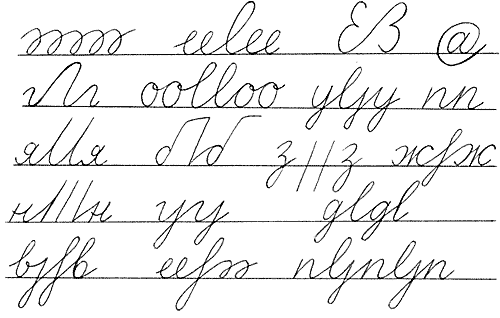 Откройте  тетради, запишите сегодняшнее число, классная работа. Девятнадцатое   февраля.Классная работа.Минутка чистописания (слайд 2).Откройте  тетради, запишите сегодняшнее число, классная работа. Девятнадцатое   февраля.Классная работа.Минутка чистописания (слайд 2).Прописывают каллиграфически.Прописывают каллиграфически.Планирование учебного сотрудничества с учителем и сверстниками;принимают и сохраняют учебную задачу.III. Словарная работа.Разгадайте по картинкам словарные слова и запишите их в тетрадь (слайды 3 – 5).Проверьте себя и оцените (слайд 6).Разгадайте по картинкам словарные слова и запишите их в тетрадь (слайды 3 – 5).Проверьте себя и оцените (слайд 6).Разгадайте по картинкам словарные слова и запишите их в тетрадь (слайды 3 – 5).Проверьте себя и оцените (слайд 6).Угадывают словарные слова, записывают в тетрадь выделяя орфограммы. Угадывают словарные слова, записывают в тетрадь выделяя орфограммы. Выполнение учебной деятельности; контроль и самооценка результатов учебной деятельности.IV. Актуализация знаний.Разгадайте загадки (слайд 7).Всё, что существует, оно обозначает.На вопросы КТО? и ЧТО? верно отвечает.Художницу нашу знает весь свет,Раскрасит художница всякий предмет.Ответит всегда на вопросы такие:КАКОЙ? КАКАЯ? КАКОЕ? КАКИЕ?Применяем все мы этоВместо имени предмета,Нам на всё оно укажет,Но имён ничьих не скажет.Разгадайте загадки (слайд 7).Всё, что существует, оно обозначает.На вопросы КТО? и ЧТО? верно отвечает.Художницу нашу знает весь свет,Раскрасит художница всякий предмет.Ответит всегда на вопросы такие:КАКОЙ? КАКАЯ? КАКОЕ? КАКИЕ?Применяем все мы этоВместо имени предмета,Нам на всё оно укажет,Но имён ничьих не скажет.Разгадайте загадки (слайд 7).Всё, что существует, оно обозначает.На вопросы КТО? и ЧТО? верно отвечает.Художницу нашу знает весь свет,Раскрасит художница всякий предмет.Ответит всегда на вопросы такие:КАКОЙ? КАКАЯ? КАКОЕ? КАКИЕ?Применяем все мы этоВместо имени предмета,Нам на всё оно укажет,Но имён ничьих не скажет.Разгадывают загадки.Разгадывают загадки.осмысляют уч. материал с учетом выделенных учителем ориентиров;V. Постановка цели урока.Как вы думаете, какая будет тема нашего урока? Продолжите предложение (слайд 8).Как вы думаете, какая будет тема нашего урока? Продолжите предложение (слайд 8).Как вы думаете, какая будет тема нашего урока? Продолжите предложение (слайд 8).Отвечают на вопросы учителя. Ставят цели урока.Отвечают на вопросы учителя. Ставят цели урока.Извлечение необходимой информации;осознанное и произвольное построение речевого высказывания в устной формеVI. Изучение нового материала.Давайте с вами вспомним, что вы уже знаете о местоимении. Работа с методом кластер. На доске висит  лист с надписью «местоимение». По мере ответов детей учитель добавляет материал. Один лист остаётся не перевёрнут («личные») Учитель просит уточнить цели урока.Теперь я предлагаю вам познакомится с разрядами местоимений (Приложение 1, слайд 9)Назовите личные местоимения. Прочитайте в учебнике на с.49 правило.Местоимения разделились на три группы  и сели на три облачка. Чтобы правильно употреблять их в речи, они предлагают Вам выполнить несколько заданий (слайд 10).Первое облачко «Я, МЫ»: сравните тексты, Найдите отличия и обоснуйте свой ответ, сделайте выводы (Приложение 2, слайд 11).– Какое местоимение  вы  употребите,  говоря  о  себе, указывая  на себя? – Если вы говорите от лица группы людей, какое местоимение нужно использовать? – Если необходимо обратиться к собеседнику (или собеседникам), какие местоимения нужно употребить? – Когда нужно употребить местоимение Вы, обращаясь к одному лицу?– Да, это форма вежливого обращения.– Если говорят о человеке, который в данный момент отсутствует, какие местоимения употребим? Если это группа лиц? (слайд 12)Составление таблицы «Сравнение имени существительного и местоимения» (Приложение 3)Чтение стихотворения А.Барто (Приложение 4).Всегда ли уместно употребление местоимений в речи?Второе облачко «ТЫ, ВЫ» Прием «Лови ошибку»Выполнить задание по вариантам: заменить, где это необходимо, имена существительные личными местоимениями, подчеркнуть местоимения.В последнем предложении выделить  грамматическую основу (Приложение 5, слайд 14 – 16).Третье облачко «ОН,ОНА, ОНО, ОНИ»Третье облачко предлагает вам выполнить самостоятельную работу. Давайте с вами вспомним, что вы уже знаете о местоимении. Работа с методом кластер. На доске висит  лист с надписью «местоимение». По мере ответов детей учитель добавляет материал. Один лист остаётся не перевёрнут («личные») Учитель просит уточнить цели урока.Теперь я предлагаю вам познакомится с разрядами местоимений (Приложение 1, слайд 9)Назовите личные местоимения. Прочитайте в учебнике на с.49 правило.Местоимения разделились на три группы  и сели на три облачка. Чтобы правильно употреблять их в речи, они предлагают Вам выполнить несколько заданий (слайд 10).Первое облачко «Я, МЫ»: сравните тексты, Найдите отличия и обоснуйте свой ответ, сделайте выводы (Приложение 2, слайд 11).– Какое местоимение  вы  употребите,  говоря  о  себе, указывая  на себя? – Если вы говорите от лица группы людей, какое местоимение нужно использовать? – Если необходимо обратиться к собеседнику (или собеседникам), какие местоимения нужно употребить? – Когда нужно употребить местоимение Вы, обращаясь к одному лицу?– Да, это форма вежливого обращения.– Если говорят о человеке, который в данный момент отсутствует, какие местоимения употребим? Если это группа лиц? (слайд 12)Составление таблицы «Сравнение имени существительного и местоимения» (Приложение 3)Чтение стихотворения А.Барто (Приложение 4).Всегда ли уместно употребление местоимений в речи?Второе облачко «ТЫ, ВЫ» Прием «Лови ошибку»Выполнить задание по вариантам: заменить, где это необходимо, имена существительные личными местоимениями, подчеркнуть местоимения.В последнем предложении выделить  грамматическую основу (Приложение 5, слайд 14 – 16).Третье облачко «ОН,ОНА, ОНО, ОНИ»Третье облачко предлагает вам выполнить самостоятельную работу. Давайте с вами вспомним, что вы уже знаете о местоимении. Работа с методом кластер. На доске висит  лист с надписью «местоимение». По мере ответов детей учитель добавляет материал. Один лист остаётся не перевёрнут («личные») Учитель просит уточнить цели урока.Теперь я предлагаю вам познакомится с разрядами местоимений (Приложение 1, слайд 9)Назовите личные местоимения. Прочитайте в учебнике на с.49 правило.Местоимения разделились на три группы  и сели на три облачка. Чтобы правильно употреблять их в речи, они предлагают Вам выполнить несколько заданий (слайд 10).Первое облачко «Я, МЫ»: сравните тексты, Найдите отличия и обоснуйте свой ответ, сделайте выводы (Приложение 2, слайд 11).– Какое местоимение  вы  употребите,  говоря  о  себе, указывая  на себя? – Если вы говорите от лица группы людей, какое местоимение нужно использовать? – Если необходимо обратиться к собеседнику (или собеседникам), какие местоимения нужно употребить? – Когда нужно употребить местоимение Вы, обращаясь к одному лицу?– Да, это форма вежливого обращения.– Если говорят о человеке, который в данный момент отсутствует, какие местоимения употребим? Если это группа лиц? (слайд 12)Составление таблицы «Сравнение имени существительного и местоимения» (Приложение 3)Чтение стихотворения А.Барто (Приложение 4).Всегда ли уместно употребление местоимений в речи?Второе облачко «ТЫ, ВЫ» Прием «Лови ошибку»Выполнить задание по вариантам: заменить, где это необходимо, имена существительные личными местоимениями, подчеркнуть местоимения.В последнем предложении выделить  грамматическую основу (Приложение 5, слайд 14 – 16).Третье облачко «ОН,ОНА, ОНО, ОНИ»Третье облачко предлагает вам выполнить самостоятельную работу. Отвечают на вопросы учителя.Уточняют цель урока.Читают информацию с раздаточного материала. Отвечают на вопрос учителя.Читают правило в учеьнеке.Сравнивают тексты, выделяют наличие местоимений во втором тексте. Делают вывод, что второй текст написан более грамотно, исключена тавтология.Отвечают на вопросы учителя.Самостоятельное выполнение задание, поверка (слайд 13).Один ученик выразительно читает стихотворение.Отвечают на вопрос учителя.Самостоятельно выполняют задание. Проверка. Оценивают свою работу. Задают вопросы учителю в случае непонимания информации.Выполняют самостоятельную работу по дифференцированному принципу: сильные ученики работают с Приложением 6, более слабые выполняют упражнение 375 с. 50.Отвечают на вопросы учителя.Уточняют цель урока.Читают информацию с раздаточного материала. Отвечают на вопрос учителя.Читают правило в учеьнеке.Сравнивают тексты, выделяют наличие местоимений во втором тексте. Делают вывод, что второй текст написан более грамотно, исключена тавтология.Отвечают на вопросы учителя.Самостоятельное выполнение задание, поверка (слайд 13).Один ученик выразительно читает стихотворение.Отвечают на вопрос учителя.Самостоятельно выполняют задание. Проверка. Оценивают свою работу. Задают вопросы учителю в случае непонимания информации.Выполняют самостоятельную работу по дифференцированному принципу: сильные ученики работают с Приложением 6, более слабые выполняют упражнение 375 с. 50.Извлечение необходимой информации;осознанное и произвольное построение речевого высказывания в устной форме.Выполнение учебного действия, поиск и выделение необходимой информации.Выполнение учебного действия, поиск и выделение необходимой информации.Выполнение учебного действия, самопроверка и самоанализ учебной деятельности.Выполнение учебного действия.VII. Итог урока. Рефлексия.Теперь я предлагаю выполнить последнее задание и проверить, как вы усвоили тему урока. (Приложение 7)Итак, ребята, что мы сегодня делали на уроке?Вернемся к целям нашего урока, которые мы вместе поставили.  Достигли ли мы этих целей? Какое задание вам больше всего понравилось выполнять?Какие трудности вы испытывали?Запись домашнего задания.Теперь я предлагаю выполнить последнее задание и проверить, как вы усвоили тему урока. (Приложение 7)Итак, ребята, что мы сегодня делали на уроке?Вернемся к целям нашего урока, которые мы вместе поставили.  Достигли ли мы этих целей? Какое задание вам больше всего понравилось выполнять?Какие трудности вы испытывали?Запись домашнего задания.Теперь я предлагаю выполнить последнее задание и проверить, как вы усвоили тему урока. (Приложение 7)Итак, ребята, что мы сегодня делали на уроке?Вернемся к целям нашего урока, которые мы вместе поставили.  Достигли ли мы этих целей? Какое задание вам больше всего понравилось выполнять?Какие трудности вы испытывали?Запись домашнего задания.Дети заполняют пропуски в утверждениях, самопроверка. Оценивают свою работу.Отвечают на вопросы учителя.Дети заполняют пропуски в утверждениях, самопроверка. Оценивают свою работу.Отвечают на вопросы учителя.Самооценка, адекватное понимание причин успеха/ неуспеха. Осознанное и произвольное построение речевого высказывания